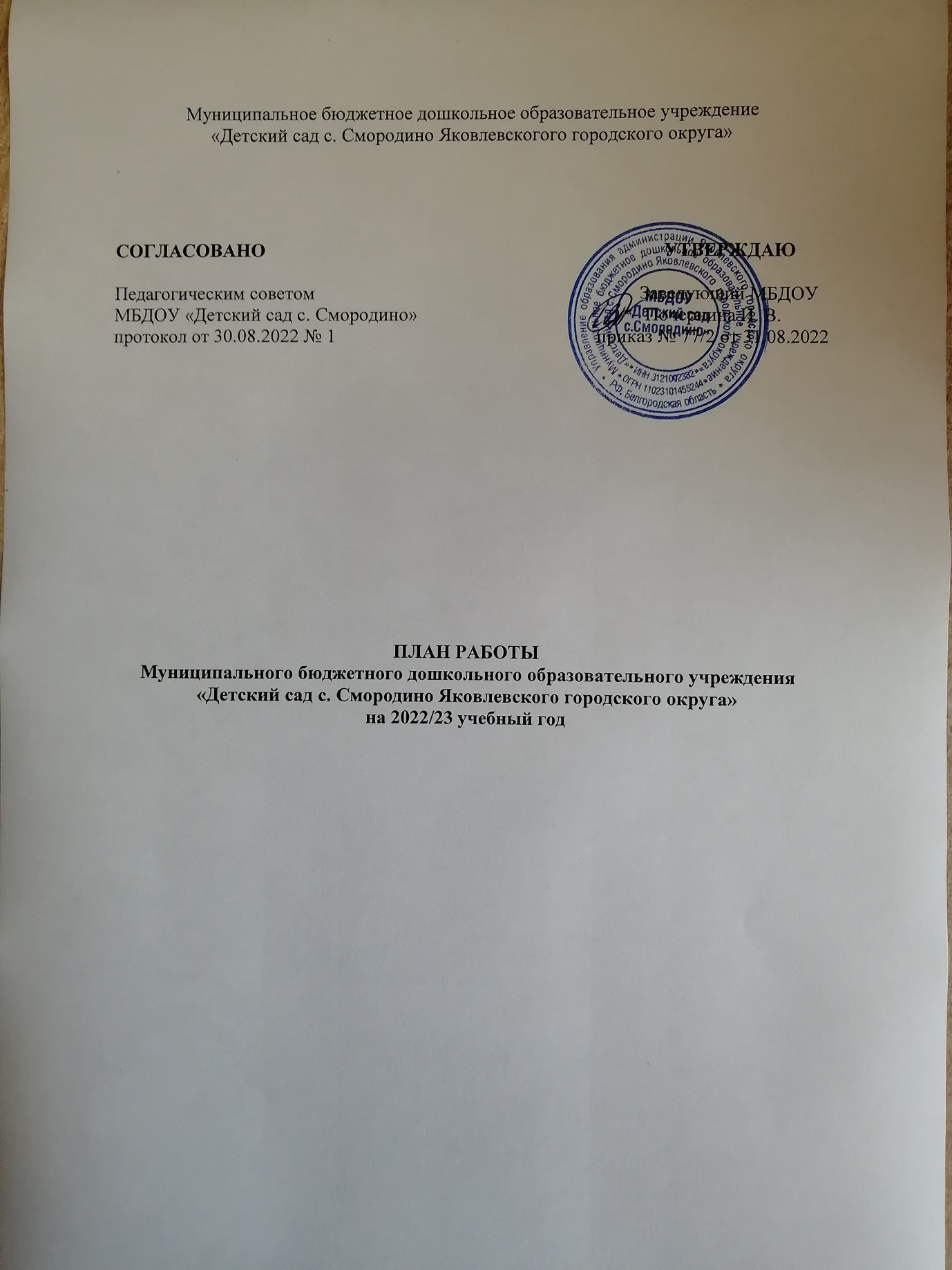 Цели и задачи детского сада на 2022/23 учебный годЦЕЛИ РАБОТЫ: по итогам анализа деятельности детского сада за прошедший год с учетом направлений программы развития и изменений законодательства необходимо создать образовательное пространство, направленное на повышение качества дошкольного образования, для формирования общей культуры личности детей, развития их социальных, нравственных, эстетических, интеллектуальных, физических качеств, инициативности и самостоятельности в соответствии с требованиями современной образовательной политики, социальными запросами, потребностями личности ребенка и с учетом социального заказа родителей.ЗАДАЧИ: для достижения намеченных целей необходимо:организовать образовательное пространство, направленное на непрерывное накопление ребенком культурного опыта деятельности и общения в процессе активного взаимодействия с окружающей средой, общения с другими детьми и взрослыми при решении задач социально-коммуникативного, познавательного, речевого, художественно-эстетического и физического развития в соответствии с возрастными и индивидуальными возможностями; совершенствовать систему взаимодействия педагогов и родителей по приобщению дошкольников к здоровому образу жизни, сохранению и укреплению здоровья детей, обеспечению физической и психической безопасности, формированию основ безопасной жизнедеятельности;обеспечить развитие педагогических подходов и технологий осуществления преемственности образования, направленных на формирование фундаментальных личностных компетенций дошкольника и учащегося начальной школы в соответствии с ФГОС ДО и НОО;Блок I. ВОСПИТАТЕЛЬНО-ОБРАЗОВАТЕЛЬНАЯ ДЕЯТЕЛЬНОСТЬ1.1. Работа с воспитанниками1.1.1. Мероприятия по реализации основной образовательной программы дошкольного образования и оздоровлению воспитанников1.1.2. Праздники1.1.3. Выставки и конкурсы1.2. Работа с семьями воспитанников1.2.1. Общие мероприятия1.2.2. Родительские собранияБлок II. АДМИНИСТРАТИВНАЯ И МЕТОДИЧЕСКАЯ ДЕЯТЕЛЬНОСТЬ2.1. Методическая работа2.1.1. Организационная деятельность2.1.2. Консультации для педагогических работников2.1.3. Семинары для педагогических работников2.1.4. План педагогических советов2.2. Нормотворчество2.2.1. Разработка локальных и распорядительных актов2.2.2. Обновление локальных и распорядительных актов2.3. Работа с кадрами2.3.1. Аттестация педагогических и непедагогических работников2.3.2. Повышение квалификации педагогических работников2.3.3. Оперативные совещания при заведующемТекущие и перспективные задачи детского сада решаются на совещаниях при заведующем. Темы, сроки и вопросы совещаний на текущий год приведены в приложении 3 к настоящему плану.2.3. Контроль и оценка деятельности2.3.1. Внутрисадовский контроль2.3.2. Внутренняя система оценки качества образованияБлок III. ХОЗЯЙСТВЕННАЯ ДЕЯТЕЛЬНОСТЬ И БЕЗОПАСНОСТЬ3.1. Закупка и содержание материально-технической базы3.1.1. Организационные мероприятия3.1.2. Мероприятия по выполнению санитарных норм и гигиенических нормативов3.2. Безопасность3.2.1. Антитеррористическая защищенность3.2.2. Пожарная безопасность3.2.3.Ограничительные мероприятия из-за коронавируса и ОРВИЛИСТ ОЗНАКОМЛЕНИЯС планом работы Муниципального бюджетного дошкольного образовательного учреждения «Детский сад с Смородино» на 2022/23 учебный год, утвержденным заведующим пр. №77/2 от  30.08.2022, ознакомлены:МероприятиеСрокОтветственныйВоспитательная работаВоспитательная работаВоспитательная работаОрганизация сетевого взаимодействия по вопросам воспитательной работы с воспитанникамиОктябрьЗаведующийРазработка положений и сценариев воспитательных мероприятийВ течение годаВоспитателиОрганизация взаимодействия участников образовательных отношений в системе нравственно-духовного и патриотического воспитанияВ течение года Заведующий, воспитателиОбновление содержания воспитательных программ в целях реализации новых направлений воспитанияМай–июльВоспитатели, педагог-психолог, заведующийОбразовательная работаОбразовательная работаОбразовательная работаРазработка плана совместной работы ДОО и начальной школы в соответствии с введением нового ФГОС НООСентябрь Воспитатели, заведующийОбнавление групп дидактическими и наглядными материалами для создания насыщенной образовательной средыОктябрьзаведующийВнедрение в работу воспитателей новых методов для развития любознательности, формирования познавательных действий у воспитанниковОктябрь–декабрьВоспитателиВнедрение в работу воспитателей методов воспитательной работы по профилактике экстремистских проявлений в детской среде и формированию общероссийской гражданской идентичности у дошкольниковОктябрь–декабрьВоспитателиОбеспечение условий для индивидуализации развития ребенка, его личности, мотивации и способностейНоябрьВоспитателиОбновление содержания ООП ДООМай–августВоспитатели, заведующий Оздоровительная работаОздоровительная работаОздоровительная работаСбор согласий родителей (законных представителей) на закаливание воспитанниковАпрельВоспитатели Формирование перечня оздоровительных процедур на летний период с учетом состояния здоровья воспитанниковМайМедсестра ФАП, воспитателиФормирование перечня двигательной активности воспитанников в летний периодМайВоспитатели Оформление плана летней оздоровительной работы с воспитанникамиМай Воспитатели, заведующийНаименованиеСрокОтветственныйДень знанийСентябрьВоспитатели День осениСентябрьВоспитатели День дошкольного работника СентябрьВоспитатели День народного единства Ноябрь Воспитатели Новый год и РождествоДекабрьВоспитатели День защитника ОтечестваФевральВоспитатели Международный женский деньМартВоспитатели ВыпускнойМайВоспитателиНаименованиеСрокОтветственныйОбщесадовскиеОбщесадовскиеОбщесадовскиеКонкурс рисунков, посвященный Дню знанийСентябрьвоспитателиКонкурс чтецов Золотая осень»Октябрь воспитателиКонкурс чтецов, посвященный Дню материНоябрьвоспитателиКонкурс чтецов «Зимушка -зима»Январь воспитателиВыставка рисунков «Защитники Родины»ФевральвоспитателиКонкурс поделок «День космонавтики»АпрельвоспитателиБессмертный полк «Мы помним, мы гордимся»МайвоспитателиКонкурс чтецов, посвященный 9 маявоспитателиМуниципальныеМуниципальныеМуниципальныеКонкурс поделок и рисунковВ течении годавоспитателиКонкурсы чтецовВ течении годавоспитателиМероприятиеСрокОтветственныйОформление и обновление информационных уголков и стендов для родителейВ течение годаВоспитателиСоставление и реализация плана индивидуальной работы с неблагополучными семьями — психолого-педагогическая поддержка детей и родителейПо необходимости  педагог-психологАнкетирование по текущим вопросамВ течение года  воспитателиКонсультирование по текущим вопросамВ течение годаЗаведующий,   воспитателиДни открытых дверейАпрель, июньЗаведующий,    воспитателиОрганизация клубной работы с семьями воспитанников по патриотическому воспитаниюВ течение года Воспитатели, заведующийСрокиТематикаОтветственныеI. Общие родительские собранияI. Общие родительские собранияI. Общие родительские собранияСентябрьОсновные направления воспитательно-образовательной деятельности и работы детского сада в 2022/2023 учебном годуЗаведующийЯнварьПовышение значимости информационно-образовательного пространства и формирование безопасной информационно-позитивной среды Заведующий, воспитателиМайИтоги работы детского сада в 2022/2023 учебном году, организация работы в летний оздоровительный периодЗаведующий, воспитателиII. Групповые родительские собранияII. Групповые родительские собранияII. Групповые родительские собранияСентябрьМладшая группа: «Адаптационный период детей в детском саду»Воспитатель младшей разновозрастной  группы, педагог-психологНоябрьМладшая разновозрастная группа: «Сохранение и укрепление здоровья младших дошкольников» Воспитатели   младшей разновозрастной  группыНоябрьСтаршая и подготовительная группы: «Подготовка к выпускному»Заведующий, воспитатель старшей разновозрастной группыАпрель «Обучение дошкольников основам безопасности жизнедеятельности»Воспитатели     старшей разновозрастной   группыИюнь «Что такое мелкая моторика и почему так важно ее развивать»Воспитатели   младшей разновозрастной  группыИюньСтаршая и подготовительная группы: «Подготовка детей к обучению в школе»Заведующий, воспитатель, педагог-психологIII. Собрания для родителей будущих воспитанников детского садаIII. Собрания для родителей будущих воспитанников детского садаIII. Собрания для родителей будущих воспитанников детского садаМайОрганизационное родительское собрание для родителей, дети которых зачислены на обучение в 2022/23 учебном годуЗаведующийМероприятиеСрокОтветственныйСоставление режима дня групп Май, август  Заведующий, воспитателиИндивидуальная работа с воспитателями по запросамВ течение годаЗаведующийПополнение кабинета методическими и практическими материаламиВ течение годаЗаведующийСоставление диагностических картВ течение годаЗаведующий, воспитателиОбеспечение методического сопровождения педагогов в работе по нравственно-патриотическому воспитаниюВ течение года ЗаведующийТемаСрокОтветственныйОбзор новых публикаций и периодики по вопросам дошкольного образованияЕжемесячноЗаведующий, воспитателиТребования к развивающей предметно-пространственной средеСентябрьЗаведующий Формы и методы работы при реализации воспитательно-образовательной деятельности при помощи дистанционных технологийОктябрьЗаведующийПрофилактика простудных заболеваний у детей в осенний и зимний периодНоябрьМедработник ФАПИспользование билингвального образования в системе патриотического воспитания старших дошкольниковЯнварь Заведующий, воспитателиПрофессиональное выгораниеФевральПедагог-психологВнедрение педагогических технологий и практик, направленных на противодействие проявлениям идеологии и практики экстремизмаМартЗаведующийОрганизация профилактической, оздоровительной и образовательной деятельности с детьми летомМайЗаведующийТемаСрокОтветственныйСоздание условий для поддержки инициативы и самостоятельности детейСентябрьЗаведующий, воспитателиВнедрение инновационных педагогических технологий и практик по реализации рабочей программы воспитания Октябрь Заведующий, воспитателиИндивидуализация развивающей предметно-пространственной среды в дошкольной организации как эффективное условие полноценного развития личности ребенкаНоябрьЗаведующийФизкультурно-оздоровительный климат в семьеДекабрьЗаведующий, воспитателиФормирование профессиональной готовности педагогических кадров ДОО и начальной школы к обеспечению единого образовательного пространства в рамках ФГОС ДО и НОО Март Заведующий, воспитатели ТемаСрокОтветственныеУстановочный педсовет «Планирование деятельности детского сада в новом учебном году»СентябрьЗаведующийТематический педсовет «Сохранение и укрепление здоровья воспитанников»НоябрьЗаведующий, медработник ФАПТематический педсовет «Использование информационно-коммуникативных технологий (ИКТ) в образовательном и воспитательном процессе»ЯнварьЗаведующий, воспитателиИтоговый педсовет «Подведение итогов работы детского сада в 2022/23 учебном году»МайЗаведующий Наименование документаСрокОтветственныйИнструкции по охране трудаНоябрь–декабрьОтветственный за охрану трудаНаименование документаСрокОтветственныйПрограмма производственного контроляСентябрьЗаместитель заведующего по АХЧПоложение о поощрении воспитанниковОктябрьСтарший воспитательПоложение об оплате трудаНоябрьБухгалтерРежим занятий воспитанниковДекабрьСтарший воспитательФ. И. О. работникаДолжностьДата аттестации1. Аттестация педагогических работников1. Аттестация педагогических работников1. Аттестация педагогических работниковОгурцова Е. Ю.воспитательсентябрь Смага Л. Н.воспитательдекабрьСвищёва М. В.воспитатель декабрьФ. И. О. работникаДолжностьДата прохожденияНаименование курсаОгурцова Е. Ю.ВоспитательОктябрь ДОТ в дошкольном образованииСмага Л. Н.Воспитатель апрель  ДОТ дошкольном образовательном учреждении в контексте ФГОС ДОСвищева М. В. Воспитатель май ДОТ в дошкольном образованииОбъект контроляВид контроляФормы и методы контроляСрокОтветственныеСостояние учебно-материальной базы, финансово-хозяйственная деятельностьФронтальныйАнализ состояния групп и учебных помещенийСентябрь и декабрь, март, июнь и августЗаведующий, завхозСостояние условий для формирования основ патриотического развития дошкольников Фронтальный Посещение групп и учебных помещенийСентябрьЗаведующийАдаптация воспитанников в детском садуОперативныйНаблюдениеСентябрьЗаведующийСанитарное состояние помещений группыОперативныйНаблюдениеЕжемесячноЗаведующий, завхозСоблюдение требований к прогулкеОперативныйНаблюдениеЕжемесячноЗаведующийОрганизация питания. Выполнение натуральных норм питания. Заболеваемость. ПосещаемостьОперативныйПосещение кухниЕжемесячноЗаведующийПланирование воспитательно-образовательной работы с детьмиОперативныйАнализ документацииЕжемесячноЗаведующийЭффективность деятельности коллектива детского сада по формированию привычки к здоровому образу жизни у детей дошкольного возрастаТематическийОткрытый просмотрДекабрьЗаведующийСостояние документации педагогов, воспитателей групп.Проведение родительских собранийОперативныйАнализ документации, наблюдениеОктябрь, февральЗаведующийСоблюдение режима дня воспитанниковОперативныйАнализ документации, посещение групп, наблюдениеЕжемесячноЗаведующийОрганизация предметно-развивающей среды (уголки экологии и экспериментирования)ОперативныйПосещение групп, наблюдениеФевральЗаведующийОрганизация ООД по познавательному развитию в подготовительных группахСравнительныйПосещение групп, наблюдениеМартЗаведующийУровень подготовки детей к школе. Анализ образовательной деятельности за учебный годИтоговыйАнализ документацииМайЗаведующийПроведение оздоровительных мероприятий в режиме дняОперативныйНаблюдение, анализ документацииИюнь—августЗаведующийНаправлениеСрокОтветственныйАнализ качества организации предметно-развивающей средыАвгустЗаведующийМониторинг качества воспитательной работы в группах с учетом требований ФГОС дошкольного образованияЕжемесячноЗаведующийОценка динамики показателей здоровья воспитанников (общего показателя здоровья, показателей заболеваемости органов зрения и опорно-двигательного аппарата, травматизма)Раз в кварталМедработник ФАПАнализ информационно-технического обеспечения воспитательного и образовательного процессаНоябрь, февраль, майЗаведующий Мониторинг выполнения муниципального заданияСентябрь, декабрь, майЗаведующийАнализ своевременного размещения информации на сайте детского садаВ течение годаЗаведующий МероприятиеСрокОтветственныйИнвентаризацияДекабрь и майЗаведующий , бухгалтер УОАнализ выполнения и корректировка ПФХДЕжемесячноЗаведующий, бухгалтер УОПроведение самообследования и опубликование отчетаС февраля по 20 апреляЗаведующийПодготовка детского сада к приемке к новому учебному годуМай–июньЗаведующий, завхозПодготовка публичного докладаИюнь—июльЗаведующийПодготовка плана работы детского сада на 2022/2023 годИюнь—августРаботники детского садаРеализация мероприятий программы производственного контроляВ течение годаЗаведующий, завхозМероприятиеСрокОтветственныйПроверить соответствие технологического оборудования пищеблока требованиям таблицы 6.18 СанПиН 1.2.3685-21СентябрьзавхозВысадить в западной части территории детского сада зеленные насажденияАпрельМл. ВоспитателиМероприятиеСрокОтветственныйОснастить здание техническими системами охраны:— системой голосового оповещения;мартОтветственный за антитеррористическую защищенность и заведующий— замена тревожной сигнализацииДекабрьОтветственный за антитеррористическую защищенность и заведующийРазработать порядок эвакуации в случае получения информации об угрозе совершения или о совершении терактасентябрьЗаведующийПроводить антитеррористические инструктажи с работникамиВ течение годаОтветственный за антитеррористическую защищенностьОрганизовать и провести тренировки по эвакуации Сентябрь и по необходимостиОтветственный по ОТМероприятиеСрокОтветственныйПровести противопожарные инструктажи с работникамиСентябрь и по необходимостиОтветственный за пожарную безопасностьОрганизовать и провести тренировки по эвакуацииОктябрь, апрельОтветственный за пожарную безопасностьПровести ревизию наличия документов по пожарной безопасности. По необходимости привести в соответствие с действующим законодательствомОктябрьЗаведующий и ответственный за пожарную безопасностьОрганизовать и провести проверку всех противопожарных подходов и подъездов к ним на подведомственных территориях. При необходимости принять безотлагательные меры по устранению выявленных неисправностейОктябрь и декабрьЗавхоз  и ответственный за пожарную безопасностьПроверка наличия огнетушителейЕжемесячно по 18-м числамОтветственный за пожарную безопасностьПровести ревизию пожарного инвентаряНоябрьЗавхоз  и ответственный за пожарную безопасностьПроконтролировать работы по техническому обслуживанию систем противопожарной защитыПо графику техобслуживанияОтветственный за пожарную безопасностьПроверка территори и подвалов на наличие посторонних предметов, строительного и иного мусораЕженедельно по пятницамЗавхоз  Проверка наличия и состояния планов эвакуации, указателей места нахождения огнетушителей и указателей направления движения к эвакуационным выходамЕжемесячно по 25-м числамОтветственный за пожарную безопасностьОформить уголки пожарной безопасности в группахДо 31 октябряОтветственный за пожарную безопасность МероприятиеСрокОтветственныеПроводить разъяснительную и просветительскую работу по вопросам гигиены и профилактики вирусных инфекций с родителями (законными представителями) воспитанников и работникамиЕженедельноФельшер ФАПИзмерять температуру воспитанникам, работникам, посетителямЕжедневно при входе в здание Дежурный администратор, воспитателиПополнять запас:СИЗ — маски и перчатки;дезинфицирующих средств;кожных антисептиковЕжемесячноЗавхоз  Пополнять на входе в здание и в санузлах дозаторы с антисептиками для обработки рукЕжедневноТехнический персонал, завхоз  Проверять эффективность работы вентиляционных систем Раз в кварталЗавхоз  Следить за качеством и соблюдением порядка проведения:— текущей уборки и дезинсекции;— генеральной уборкиЕжедневноЕженедельно вЗаведующий, завхоз  № п/пФ. И. О.ДолжностьДатаПодпись1Смага Л. Н.Воспитатель30.08.20222Огурцова Е. Ю.Воспитатель30.08.20223Свищева М. В.Воспитатель30.08.2022